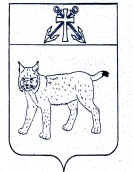 ПРОЕКТАДМИНИСТРАЦИЯ УСТЬ-КУБИНСКОГОМУНИЦИПАЛЬНОГО ОКРУГАПОСТАНОВЛЕНИЕс. Устьеот                                                                                                                             №О внесении изменений в постановление администрации округа от 11 апреля 2024 года № 631 «Об утверждении Порядка предоставления мер социальной поддержки гражданам, осваивающим образовательные программы дошкольного образования в муниципальных общеобразовательных организациях»	На основании ст. 43 Устава округа администрация округаПОСТАНОВЛЯЕТ:Пункт 2.3.3 Порядка предоставления мер социальной поддержки гражданам, осваивающим образовательные программы дошкольного образования в муниципальных общеобразовательных организациях, утвержденного постановлением администрации округа от 11 апреля 2024 года № 631 «Об утверждении Порядка предоставления мер социальной поддержки гражданам, осваивающим образовательные программы дошкольного образования в муниципальных общеобразовательных организациях», исключить.Настоящее постановление вступает в силу со дня его официального опубликования.Глава округа                                                                                                     И.В. Быков